Муниципальное автономное общеобразовательное учреждениеСредняя общеобразовательная школа №22 г.Березники Пермского краяСпортивный квест «Мы – команда!»для обучающихся 10-12 лет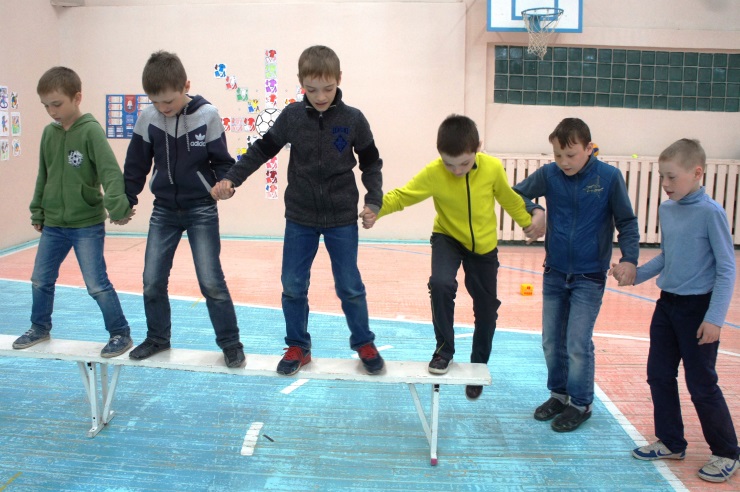 Автор-составитель: Талайко Наталья Вадимировна, учитель физической культуры первой квалификационной категории МАОУ СОШ №22Березники-2018Аннотация: данный квест был проведен в рамках летней пришкольной площадки для одного отряда (18 человек). Предполагаем, что можно провести его для команд классов во внеурочное время, в лагере.Цель: создание условий для повышения физической активности детей, способствующих развитию навыков работы в командеЗадачи:- развивать физические и психические качества у обучающихся;- способствовать сплочению членов команды при прохождении этапов;- формировать у обучающихся коммуникативные навыки Место поведения: спортивный зал школыПродолжительность мероприятия:1,5 часа1 Подготовительный этапПроходит в классеПросмотр видеоролика: «Работа в команде, мотивационный мультфильм» Обсуждение ролика: о чем мультфильм? В чем сила команды? Кто нужен команде?Делимся на команды игрой «Объединитесь по…» (дети двигаются по кабинету указанным способом (прыжками, «самолетиками» и т.п.). По сигналу учителя: «Объединитесь по ТРИ», дети берутся за руки в тройках. Так играется несколько раз, при этом последняя называемая цифра – количество детей в команде).Дети придумывают название команды, громко его произносят и кричат: «Мы – команда!»Переход в спортзал.2. Основной этапЗа каждый этап команды получают буквы из слова «КОМАНДА», которое соберут в конце мероприятия.Необходимое оборудование и инвентарь: конусы, гимнастические скамейки, фитболы, футляры от киндер-сюрпризов, теннисная ракетка и шарик, б/б мяч, в/б мяч, ф/б мяч, скакалка, платформа для отжиманий, доска для пресса,  большая скакалка, конь гимнастический, маты, обручи, мешочки с песком для метания, барьеры и полотно для «тоннеля», мяч в сетке для подвешивания, карточки с видами спорта, листочки с загадками, клей-карандаш, заготовки пословиц,1 этап «Командная разминка» - выполнить упражнения, не расцепив рук (оценивается количество расцеплений и затраченное время):1 – пролезть поочередно в обруч;2- взявшись правой рукой за левую руку впереди идущего, левую руку протянуть между ног назад, следующему члену команды. Пройти дистанцию 20 м;3- 10 прыжков в полном приседе;4- пройти по скамейке; 5- 10 прыжков вперед, стоя в колонну, положив руки на плечи, прыжки -  ноги врозь-вместе.2 этап «Спортивная загадка»Первый человек прыгает до «загадочного места» (скопление пластиковых футляров от «киндер-сюрпризов»), берет один футляр, приносит в команду.  Отгадав загадку, прыгает следующий. Учитывается время прохождения всей командой.Загадки (составители – обучающиеся 4-х классов):Черная, а не уголь, круглая, а не медаль (шайба)Круг за кругом, друг за другом.Четыре бегуна бегут, на финише – медали ждут. (эстафета)Между нами только сетка,А в руках волан с ракеткой (бадминтон)Круглый а не колобок.С ним играют круглый год (мяч)Мы два брата-близнеца.Надевают нас тогда,Когда под музыку на лёдФигурист танцевать идёт (коньки)Черно-белый мяч пинают и в ворота забивают (футбол)3 этап «Десятка»Каждый из членов команды выбирает вид активности для выполнения. Команда располагается в шеренгу. Каждый участник со своим инвентарем. По сигналу первый выполняет свое упражнение 10 раз. После того, как первый закончил выполнение упражнения, начинает второй (делает свое упражнение 10 раз) и так далее. Фиксируется время по 10 движению последнего члена команды.Активности:- отбивать шарик ракеткой для настольного тенниса;- вращение баскетбольного мяча вокруг туловища;- отбивать коленом согнутой ноги футбольный мяч;- прыжки на скакалке;- отжимания;- упражнение для пресса;- подбрасывание  с хлопком и ловля волейбольного мяча;- «берпи»;- ведение мячом для большого тенниса;- приседания и т.п.(задания можно подбирать в зависимости от имеющегося инвентаря и творчества).4 этап «Пойми меня!»Ребята разных команд по очереди вытаскивают картинку с видом спорта и думают, как показать без слов. По сигналу ведущий игрок начинает показывать, а команда угадывает (остальные команды не подсказывают). Засекается время от начала показа до слова-отгадки. Каждая команда показывает по три вида спорта.Бокс, плавание, фигурное катание, спортивная гимнастика, волейбол, футбол, баскетбол, хоккей, фехтование.(предлагаемые виды спорта – на усмотрение проводящего).5 этап «Полоса препятствий»Команда проходит полосу препятствий. Секундомер выключается при соединении всей команды в обруче.  Полоса препятствий: «Каракатица» 5 м – пробегание под вращающейся скакалкой – перелезание через препятствие – «10 Кочек» - метание в цель – тоннель – бег «змейкой» - прыжок до подвешенного мяча – бег до обруча.6 этап «Начало и конец»Командам предложены начала пословиц и отдельно – окончание. Задача – соединить конец и начало. Пословицы:Закаляй свое тело с пользой для дела.Кто спортом занимается, тот силы набирается. Кто любит спорт, тот здоров и бодр. И смекалка нужна, и закалка важна. Смолоду закалишься, на весь век сгодишься. Начинай новую жизнь не с понедельника, а с утренней зарядки. Крепок телом – богат и делом. Со спортом не дружишь – не раз о том потужишь. Пешком ходить — долго жить. Отдай спорту время, а взамен получи здоровье.7 этап «Трансформер»Командам дается задание: пройти от линии старта до финиша выполнив условие: по земле должны идти 4 ноги и 4 руки.Выбрать способ расстановки членов команды определяет сама команда. Количество попыток – не ограничено.Пока секретарь оформляет результаты, проводящий читает стих и подводит итоги:Команда – это значит вместе,
Команда – все за одного.
Здесь всё по совести и чести,
Здесь не обидят никого.
Команда нас объединяет -  
Не испугаемся преград,
Здесь каждый свое дело знает,
Работает на результат.
А если возникают споры,
Они решаются тотчас,
И никакие разговоры
Не отвлекут от дела нас.
В своей команде нам уютно
Мы оказались в ней не вдруг,
Когда кому-то станет трудно,
Свое плечо подставит друг.Награждение команд.
 Использованные источники информацииhttps://www.youtube.com/watch?time_continue=2&v=IIVLSEoJyBUhttps://xn--j1ahfl.xn--p1ai/library/%C2%ABorganizatciya_gruppovoj_raboti__s_mladshimi_shkolnik_163124.htmlhttp://www.sportykid.ru/poslovitsy_i_pogovorki.htmlФотоотчето проведенном мероприятии «Спортивный квест «МЫ – КОМАНДА!»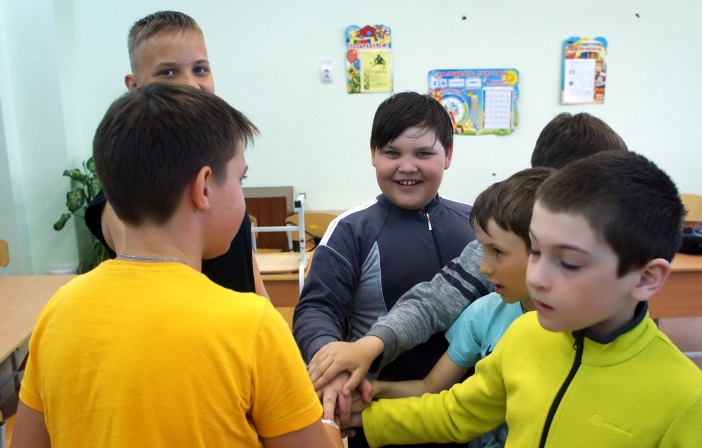 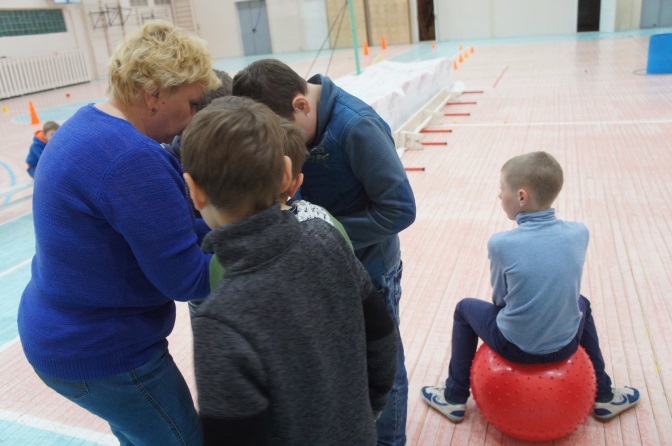 Этап формирования команды.                    Этап «Спортивная загадка»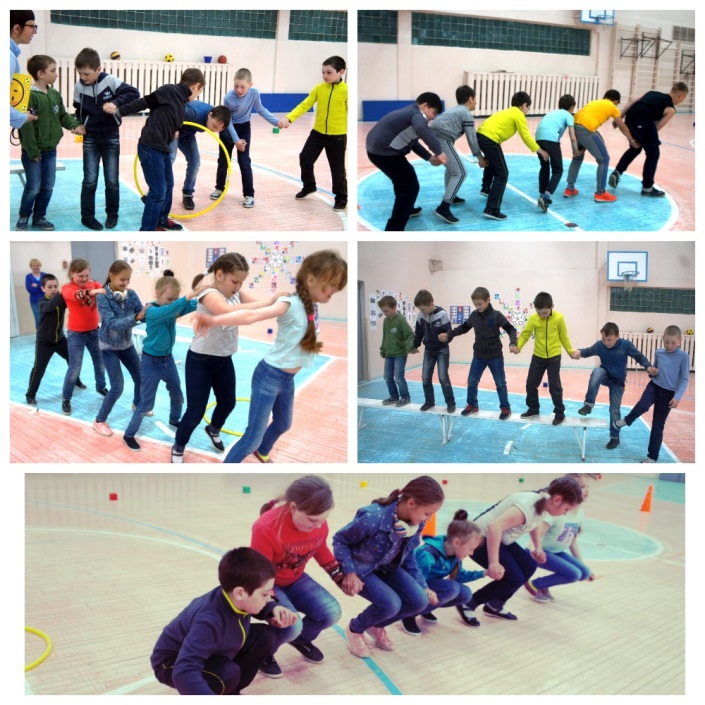 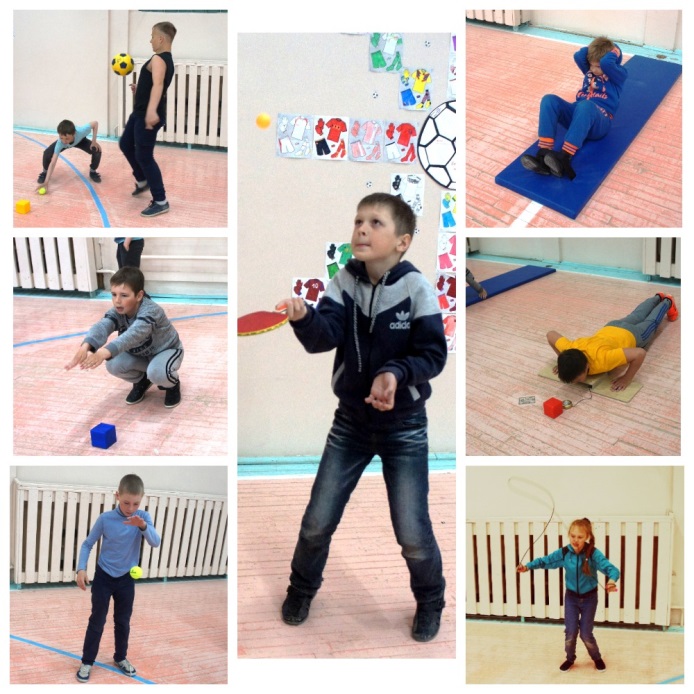 Этап «Командная разминка                       Этап «Десятка»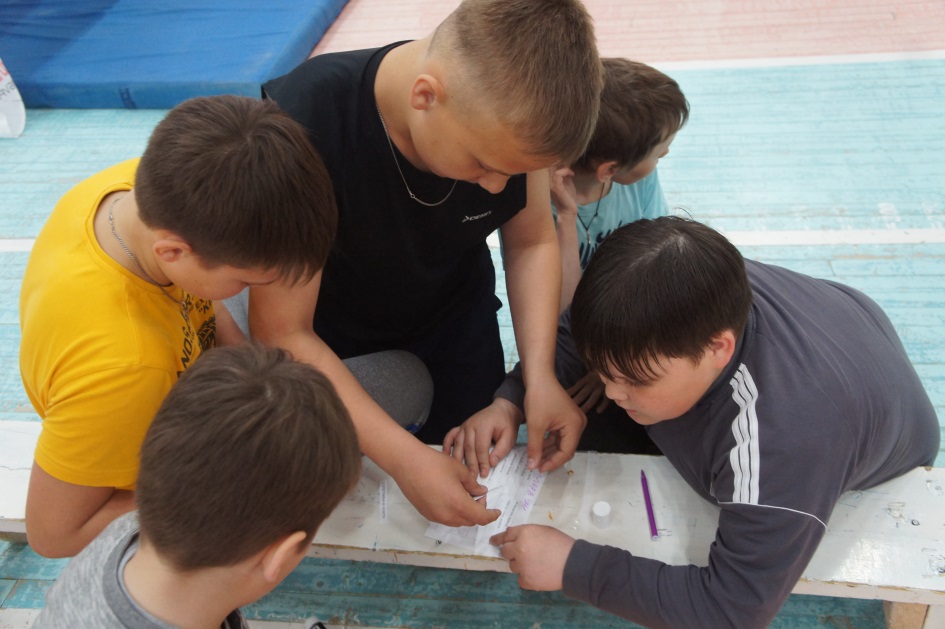 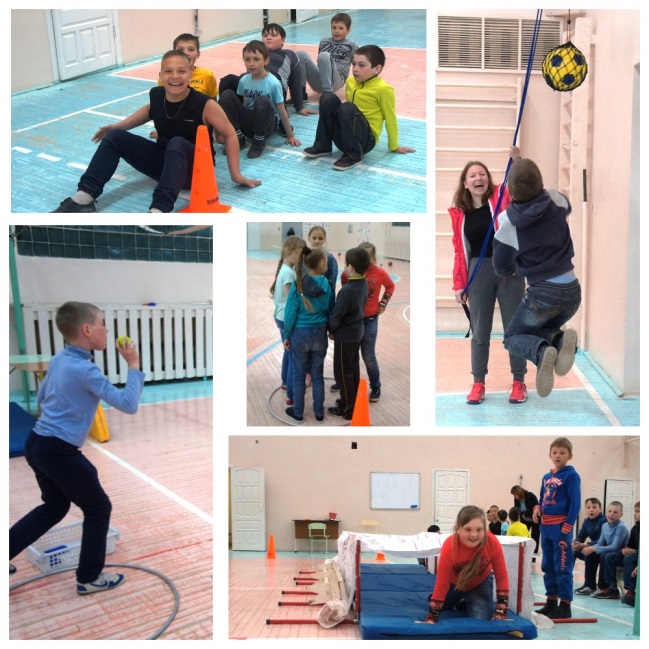 Этап «Начало и конец»                              Этап «Полоса препятствий»